Curriculum Vitae  																		              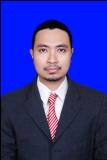 Data Pribadi Nama Lengkap 		:  Bayu Endro Sugiyarto Tempat, Tanggal lahir 	: Jakarta, 16 Januari 1990 Agama			:  Islam Kewarganegaraan		:  Indonesia Alamat 			:  Taman Buaran Indah IV LB 5 NO 16 RT 002/RW 013 Jakarta  		              Timur, 13940Telepon 			:  0214616001 (Rumah) 				   082117601818 (Handphone) Email				: bayu.endro@ymail.comPendidikan Formal Pengalaman Kerja Pengalaman Organisasi Kemampuan Dapat Mengoperasikan Microsoft Office (Ms Word, Ms Excel,Ms Power Point) Memahami Kemampuan Manajemen Keuangan Perusahaan (Laporan Keuangan, Cash Flow, Leverage Perusahaan) Dan Kemampuan Administrasi (Membuat File Serta Arsip Data Data Penting)      Hormat Saya Bayu Endro Sugiyarto                      Periode                      Periode                      Periode                           Pendidikan 20052010--20082015SMA Negeri 37 Jakarta Universitas Trisakti-Manajemen Keuangan IPK 3,02                      Periode                      Periode                      Periode                           Pengalaman Kerja 1 Februari 2016-3 Oktober 2016Staff  Pelaksana Administrasi PT Bank  Rakyat  Indonesia  Memonitor Surat Masuk Dan Surat Keluar Untuk Perusahaan Melakukan Rekap Data Laporan Surat Masuk Dan Surat Keluar Memaintance Absen Pegawai Menyiapkan Kebutuhan Bagi Kantor Mengarsip Dan Membuat Electronic Filling Surat, Akta, Dan Sertifikat Penting Perusahaan Membuat Reimburse Pengobatan dan Perjalanan Dinas Pegawai                      Periode                      Periode                      Periode                  Pengalaman Organisasi       20052010--20062011Organisasi Siswa SMA Negeri 37 Staff  Sekbid IV Menyelenggarakan Festival Dan Lomba SeniMenyelenggarakan Lomba Dan pertandingan Olahraga Himpunan Mahasiswa Manajemen Universitas Trisakti Staff Pengkajian Ilmiah Studi Ilmiah Untuk Internal Mahasiswa Manajemen Memfasilitasi Seminar Yang Akan Diselenggarakan Kampus. 